İSTANBUL ATLAS ÜNİVERSİTESİ 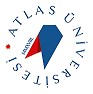 2021-2022 EĞİTİM-ÖĞRETİM YILI FİNAL SINAVIORTAK DERSLER BÖLÜM BAŞKANLIĞI	ATA101 ATATÜRK İLKELERİ VE İNKILAP TARİHİ I DERSİ BÜTÜNLEME SINAVI PROGRAMI	AKADEMİK BİRİM ADIBÖLÜM / PROGRAM ADIDERS KODUDERS ADIGRUP NOSINAV SALONUSINAV TARİHİBAŞLANGIÇ SAATİBİTİŞ SAATİDERSİN ÖĞRETİM ELEMANIORTAK DERSLER Ameliyathane Hizmetleri, Anestezi, Ağız ve Diş SağlığıATA101Atatürk İlkeleri ve İnkılap Tarihi I1Vadi Oditoryum31.01.202217:0018:00Öğr. Gör. Samet BALTAORTAK DERSLER Diş Protez, Fizyoterapi, İlk ve Acil YardımATA101Atatürk İlkeleri ve İnkılap Tarihi I2Vadi Oditoryum31.01.202217:0018:00Öğr. Gör. Samet BALTAORTAK DERSLER Diyaliz, Dezenfeksiyon ve Sterilizasyon, Optisyenlik, Tıbbi Gör. Tek. Tıbbi Lab.TeknikleriATA101Atatürk İlkeleri ve İnkılap Tarihi I3Vadi Oditoryum31.01.202217:0018:00Öğr. Gör. Samet BALTAORTAK DERSLER Tıp FakültesiATA101Atatürk İlkeleri ve İnkılap Tarihi I4TESLA 01 B2-0731.01.202217:0018:00Öğr. Gör. Samet BALTAORTAK DERSLER Dil ve Konuşma Terapisi, EbelikATA101Atatürk İlkeleri ve İnkılap Tarihi I5TESLA 01 B2-0731.01.202217:0018:00Öğr. Gör. Samet BALTAORTAK DERSLER Diş Hekimliği FakültesiATA101Atatürk İlkeleri ve İnkılap Tarihi I6TESLA 01 B2-0731.01.202217:0018:00Öğr. Gör. Samet BALTAORTAK DERSLER Yazılım Müh. Endüstri Müh. Bilgisayar Müh. İç Mimarlık, Moleküler Biyoloji ve Genetik, Beslenme ve Diyetetik, İşletmeATA101Atatürk İlkeleri ve İnkılap Tarihi I7TESLA 01 B2-0731.01.202217:0018:00Öğr. Gör. Samet BALTAORTAK DERSLER Ergoterapi, Fizyoterapi,HemşirelikATA101Atatürk İlkeleri ve İnkılap Tarihi I8TESLA 02 B2-0831.01.202217:0018:00Öğr. Gör. Samet BALTAORTAK DERSLER İngiliz Dili ve Edebiyatı, Mütercim Tercümanlık, Psikoloji,ATA101Atatürk İlkeleri ve İnkılap Tarihi I9TESLA 02 B2-0831.01.202217:0018:00Öğr. Gör. Samet BALTAORTAK DERSLEREnglish ProgramsATA101Ataturk’s Principles And History Of Revolution I10TESLA 02 B2-0831.01.202217:0018:00Öğr. Gör. Samet BALTA